2-02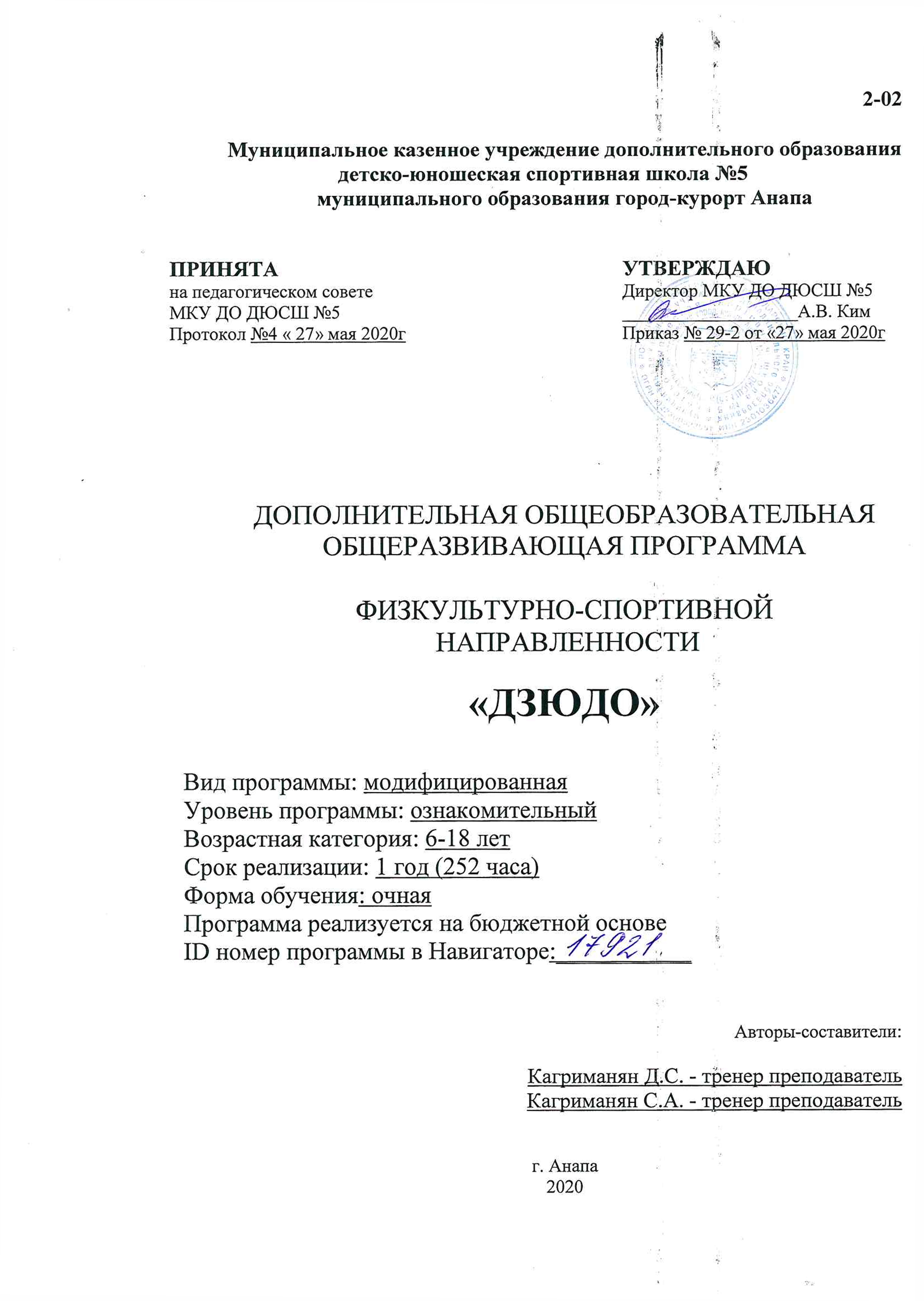 Муниципальное казенное учреждение дополнительного образования детско-юношеская спортивная школа №5муниципального образования город-курорт АнапаДОПОЛНИТЕЛЬНАЯ ОБЩЕОБРАЗОВАТЕЛЬНАЯОБЩЕРАЗВИВАЮЩАЯ ПРОГРАММАФИЗКУЛЬТУРНО-СПОРТИВНОЙ НАПРАВЛЕННОСТИ«ДЗЮДО»Вид программы: модифицированнаяУровень программы: ознакомительный Возрастная категория: 6-18 летСрок реализации: 1 год (252 часа)Форма обучения: очнаяПрограмма реализуется на бюджетной основеID номер программы в Навигаторе:___________Авторы-составители:Кагриманян Д.С. - тренер преподавательКагриманян С.А. - тренер преподавательг. Анапа2020СодержаниеРаздел 1. «Комплекс основных характеристик образования: объем,содержание, планируемые результаты»1. ПОЯСНИТЕЛЬНАЯ ЗАПИСКАДзюдо - это вид спортивной борьбы, культивируемый в большинстве стран мира. Занятия этим видом единоборства направлены на физическое и духовное совершенствование личности на основе совершенствования техники, тактики и философии дзюдо.Дополнительная общеразвивающая программа по дзюдо является дополнительной общеобразовательной программой ознакомительного уровня в области физической культуры и спорта, составлена в соответствии с нормативными документами:- Федеральный закон Российской Федерации от 29 декабря 2012г. № 273-ФЗ «Об образовании Российской Федерации»;- Постановление Главного государственного санитарного врача РФ от 4 июля 2014 г. № 41 «Об утверждении СанПиН 2.4.4.3172-14 «Санитарно - эпидемиологические требования к устройству, содержанию и организации режима работы образовательных организаций дополнительного образования детей»; Приказ Министерства образования и науки РФ от 29 августа 2013 г.               № 1008 «Об утверждении Порядка организации и осуществления образовательной деятельности по дополнительным общеобразовательным программам»; -Концепция развития дополнительного образования детей, утвержденная распоряжением Правительства Российской Федерации от 4 сентября 2014 г. № 1726-р.При разработке дополнительной общеразвивающей программы «дзюдо» были использованы:Типовая (Примерная) программа Дзюдо: для системы дополнительного образования детей: детско-юношеских спортивных школ, специализированных детско-юношеских спортивных школ олимпийского  резерва/ Акопян А.О. и др. - М.: Советский спорт, 2003, утверждённая Государственным комитетом Российской Федерации по физической культуре и спорту;Дзюдо: программа спортивной подготовки для детско-юношеских спортивных школ и специализированных детско-юношеских школ олимпийского резерва / Национальный Союз дзюдо. – 2-е изд. исправ. – М.: Советский спорт, 2009, допущено Федеральным агентством по физической культуре и спорту;Дзюдо: программа для учреждений дополнительного образования и спортивных клубов Национального Союза дзюдо и Федерации дзюдо России. – 2-е изд. – М.: Советский спорт, 2009, допущено Федеральным агентством по физической культуре и спорту.НаправленностьДополнительная общеобразовательная общеразвивающая программа ознакомительного уровня «Дзюдо» относится к физкультурно-спортивной направленности. Данная программа направлена на всестороннее и гармоничное развитие личности обучающегося, на развитие физических способностей в процессе овладения основами этого вида спорта, на формирование культуры здорового образа жизни, укрепление здоровья и формирование общей культуры учащихся.1.2.1. Актуальность, новизна, педагогическая целесообразностьАктуальность дополнительной общеразвивающей программы «дзюдо» заключается в том, что у детского населения России в последнее десятилетие значительно понижаются показатели критериев здоровья, мотивации здорового образа жизни, пристрастие к вредным привычкам и наркотическим веществам. Поэтому вовлечение и привитие мотивации к здоровому образу жизни необходимо начинать с дошкольного и младшего школьного возраста. Занятия спортом не только укрепляют здоровье, но и воспитывают трудолюбие, дисциплинируют, развивают волю, внимание, восприятие, мышление, память.Новизна программы заключается в поиске педагогом новых приемов обучения основам боевого искусства. Главным основанием для построения такой программы выступает ориентация на дифференциацию и индивидуализацию детей, что позволяет реализовать принцип личностной ориентации в образовательном процессе через определенные условия, способствующие развитию детей с разными образовательными возможностями и потребностями. Для снятия нервного напряжения и зажимов у учащихся, большое внимание уделяется игровой и здоровье сберегающей технологиям. Педагогическая целесообразность программы раскрывается в развитии мотивации учащихся к познанию, творчеству используя методы создания ситуаций эмоциональных переживаний, познавательной новизны, бесед о боевом искусстве; в формировании ребенка как личности, через использование технологий личностно ориентированного обучения, обучения в сотрудничестве, дифференцированного подхода. Содержание программы закладывает основы нравственных качеств личности, способствует укреплению физического здоровья детей.  Учащиеся приобретут навыки, умения и опыт, необходимые для адекватного поведения в обществе, способствующие наилучшему развитию личности ребёнка. 1.1.3. Отличительные особенности данной дополнительной общеобразовательной общеразвивающей программы заключаются в изменении построения учебного плана, содержания занятий, в используемой педагогом литературе. Данная программа модифицированная, составлена по дополнительной общеобразовательной программе «Дзюдо». Составитель: Скворцова И.В., методист МКУ ДО ДЮСШ №5, г. Анапа 2018 год.1.1.4. Адресат программыПрограмма предполагает набор мальчиков и девочек - не имеющих противопоказаний по состоянию здоровья. Возраст обучающихся 6-18 лет. Основанием приема для обучения по дополнительной общеобразовательной общеразвивающей программе ознакомительного уровня дзюдо: - заявление родителей (законных представителей) обучающегося;- медицинская справка о состоянии здоровья ребенка;1.1.5. Уровень программы, объем и сроки. 	 Объем данной программы 252 часа. Срок реализации- 1 год. Формы обучения: очная, групповая, с индивидуальным подходом.  Режим занятий: занятия проводятся 3 раза в неделю по 2 учебных часа, продолжительность учебного часа 45 минут 1.2. Цель и задачи программы.Главная цель занятия дзюдо – это постоянное совершенствование личности, о которой основатель дзюдо Дзигоро Кано говорил так: «Не важно, будешь ли ты лучше кого то, важно будешь ли ты лучше, чем вчера».Цель дополнительной общеразвивающей программы «дзюдо»: укрепления здоровья и закаливания занимающихся, достижения всестороннего развития, формирования моральных и волевых качеств, подготовка занимающихся к процессу многолетней спортивной тренировке на отделении дзюдо.Задачи дополнительной общеразвивающей программы «дзюдо»:Образовательные: -формирование познавательного интереса к занятиям дзюдо; -развитие физических данных средствами ОФП и СФП;Личностные: -воспитание чувства личной ответственности; -развитие внутренней собранности, внимания; -воспитание позитивное отношение, уважение к окружающим. Метапредметные: -развитие познавательных способностей: восприятие, образное и логическое мышление, память, воображение и внимание;-воспитание умения ребенка работать в коллективе. Особенности организации образовательного процесса. Дополнительная общеразвивающая общеобразовательная программа ознакомительного уровня дзюдо предусматривает: постоянный состав группы детей, соответствующего возраста, являющихся основным составом. Виды занятий - групповые в соответствии с содержанием программы: практические занятия, открытое занятие, соревнования, участие в спортивно-массовых мероприятияхТип занятий: комбинированные занятия, изучение нового материала, повторение и усвоение пройденного материала, закрепление знаний, умений и навыков.  Формы организации: тренировка, соревнование.1.3. Содержание программы. 1.3.1. Учебный план.1.3.2. Содержание учебного плана.Ввиду того, что в последние годы увеличилось число обучающихся, которые начинают заниматься в 6 лет, особо актуальным считается осуществлять начальные занятия именно на спотивно-оздоровительном этапе подготовки.Основной целью спортивно-оздоровительного этапа является обеспечение физической и координационной готовности для выполнения простейших упражнений, которые по большей части являются общеразвивающими и отчасти специальными. В ходе реализации спортивно-оздоровительного этапа подготовки обучающихся, так или иначе, знакомят с легкой атлетикой акробатикой и другими игровыми видами спорта.Известно то, что физическая работоспособность возрастает при насыщенном двигательном процессе. Так в спортивно-оздоровительных группах она даст положительные изменения в состоянии здоровья, а также прспособлению организма детей к физическим нагрузкам. Все это будет способствовать интересу к занятиям спортом. При этом необходимо исключить физическую нагрузку в которой имеют место специфические двигательные навык, а также нагрузки в целом с учетом возрастных особенностей физического развития.Основные средства тренировочных воздействий:общеразвивающие упражнения (с целью создания школы движения);подвижные игры и игровые упражнения;элементы акробатики (кувырки, повороты, кульбиты и д.р.);всевозможные прыжки и прыжковые упражнения;метания лёгких снарядов (теннисных и набивных мячей);спортивно-силовые упражнения (в виде комплексов тренировочных заданий).Основные методы выполнения упражнений: игровой и повторный, равномерный, круговой, соревновательный (в контрольно – педагогических испытаниях).Примерные сенситивные периоды развития двигательных качествОсновные направления тренировки. Спортивно-оздоровительный этап подготовки необходим для создания предпосылок с целью дальнейшей успешной специализации в дзюдо. Здесь происходит отбор детей для дальнейших занятий спортом, поскольку именно в это время закладывается основа дальнейшего овладения спортивным мастерством. На данном этапе подготовки существует опасность перегрузки еще неокрепшего детского организма. Поэтому дозировать нагрузку следует очень осторожно. Особенно это относится к упражнениям с отягощениями. Так, детям 6-9 лет доступны упражнения собственного веса. Упражнения скоростно-силового характера следует давать небольшими дозами (по 3-4 мин.), с чередованием промежутков активного отдыха.Основные средства и методы тренировки. Главное средство в занятиях с детьми этого возраста - подвижные игры. Для обеспечения технической и физической подготовки начинающих спортсменов лучше применять упражнения в комплексе, что дает возможность проводить занятия и тренировки более организованно и целенаправленно. Комплексы желательно сочетать с проведением игр и игровых упражнений. Выполнение упражнений, направленных на развитие быстроты, требует интенсивных движений и большого нервного напряжения. Комплексы упражнений, направленные на развитие быстроты, применяют в начале основной части урока после разминки, когда степень возбуждения центральной нервной системы оптимальна и способствует усвоению двигательных навыков, наиболее трудных по координации. Вслед за комплексами на быстроту включают и игровые упражнения, способствующие закреплению этого качества.  Комплексы упражнений, направленные на воспитание силы, используют во второй половине урока, так как к этому периоду наиболее полно проявляются функциональные возможности дыхания, кровообращения и других систем организма, комплексы упражнений силовой направленности подкрепляют соответствующими силовыми играми и игровыми упражнениями.В спортивно-оздоровительных группах с ориентацией на дзюдо большое внимание необходимо уделять акробатике, направленной, с одной стороны, специфические требования выполнения технических действий, с другой - на обеспечение определенных навыков само страховки при обучении и выполнении технических действий борьбы дзюдо.Обучение технике борьбы дзюдо на этом этапе подготовки носит ознакомительный характер и осуществляется на основе обучения базовым элементам: способам выведения из равновесия, формам и способам захвата соперника, ведущим элементам технических действий.Применение названных средств, при преимущественном использовании упражнений, направленных на развитие быстроты, позволяет достигнуть более высокого уровня физической подготовленности.Особенности обучения на спортивно-оздоровительном этапе. Обучение осуществляется в основе общих методических принципов. В большей степени используются методы обеспечения наглядности (показ упражнения, демонстрация наглядных пособий), методы упражнений игровой и соревновательный. При изучении общеразвивающих упражнений, комплексов и игр показ должен быть целостным и образцовым, а объяснение - элементарным и простым. Тренеру нецелесообразно подробно анализировать детали.Детям необходимо ставить двигательную задачу в конкретной форме, с наглядным объяснением: поймать, догнать, прыгнуть через препятствие.Методика контроля уже на этом этапе тренировки включает использование комплекса методов: педагогических, медико-биологических и прочих. Комплекс методик позволит определить: а) состояние здоровья юного спортсмена; б) показатели телосложения; в) степень тренированности; г) уровень подготовленности; д) величину выполненной тренировочной нагрузки.На основе полученной информации тренер должен вносить соответствующие коррективы в тренировочный процесс.ОБЩАЯ ФИЗИЧЕСКАЯ ПОДГОТОВКАСтроевые и порядковые упражнения: общее понятие о строевых упражнениях и командах. Действия в строю на месте и в движении, построения, расчет, рапорт, приветствие, повороты, перестроения, перемена направления движения, остановки во время движения, движение шагом и бегом. Переходы с бега на шаг, с шага на бег, изменение скорости движения.Ходьба: обычная, спортивная, спиной вперед, на носках, на пятках, в полуприседе, в приседе, с выпадами, на коленях, приставным шагом, скрёстным шагом.Бег: на короткие дистанции из различных стартовых положений, на средние дистанции, по пересеченной местности (кросс), с преодолением различных препятствий, по песку, воде, спиной вперед, с высоким подниманием бедра, в равномерном темпе, с ускорениями, с изменением направления движения и т.д.Прыжки: в длину, в высоту, с места и разбега, на одной и двух ногах, со сменой положения ног, с одной ноги на другую, с поворотами, с вращением, через скакалку, через партнера, выпрыгивания на разные высоты и т.д.Метания: теннисного мяча, толкание набивного мяча из различных положений ит.д.Гимнастические упражнения без предметов: упражнения для мышц рук и плечевого пояса, туловища, ног, упражнения на расслабление, дыхательные упражнения, упражнения для формирования правильной осанки.Упражнения на гимнастических снарядах: на перекладине, на канате, на гимнастической стенке.Эстафеты: с элементами бега, прыжков, ползанья, лазания, метания, кувырков, с сохранением равновесия, с предметами, элементами спортивных игр, комбинированные эстафеты.СПЕЦИАЛЬНАЯ ФИЗИЧЕСКАЯ ПОДГОТОВКААкробатические упражнения: кувырки вперед из упора присев, из основной стойки, из стойки на голове и руках, из положения сидя в группировке, длинный кувырок с прыжка, кувырки через левое и правое плечо, комбинация кувырков, кувырки спиной вперед, кувырки через препятствия, перевороты боком.Упражнения для укрепления мышц шеи: наклоны головы вперед с упором в подбородок, наклоны головы вперед и назад с упором соединенных рук на затылке, движение головы вперед и назад, в стороны из упора головы в ковер с помощью и без помощи рук, движения вперед-назад, в стороны.Упражнения на борцовском мосту: вставание на борцовский мост, лежа на спине, из стойки с помощью партнера, накаты вперед-назад на борцовском мосту, забегания на борцовском мосту с помощью и без помощи партнера.Упражнения в самостраховке: перекаты в группировке на спине, падение на спину из положения сидя, из приседа, из полуприседа, кувырок вперед через правое и левое плечо, падение вперед с опорой на кисти из стойки на коленях.Имитационные упражнения: имитация оценочных действий и приемов без партнера, имитация разучиваемых оценочных действий и приемов с партнером с отрывом и без отрыва от ковра.Упражнения с партнером: переноска партнера на спине, приседания стоя спиной друг к другу, круговые вращения, ходьба на руках с помощью партнера, кувырки вперед и назад захватив ноги партнера, теснение стоя спиной и лицом друг к другу.3 ПОДВИЖНЫЕ ИГРЫИгры в касания: смысл игры – кто вперед коснется определенной части тела соперника. Игры в касания рассматриваются как упражнения, способствующие развитию серии качеств: видеть соперника, распределять и концентрировать внимание, перемещаться самостоятельно, творчески решать двигательные задачи.                Номера заданий для игр в касания:Способы усложнения игр:- Место касания прикрывать нельзя- Место касания прикрывать можно- Захватывать руки соперника нельзя- Захватывать руки соперника можно- Ограничение площади игрового поля- Запрещение отступать- Менее подготовленный учащийся получает преимущество- Вводится «наказание» проигравшим в виде выполнения упражнений повышенной трудности с тем, чтобы у учащегося не возникало чувтво равнодушия к проигрышу.Игры в блокирующие захваты: суть игры в блокирующие захваты заключается в том, что один из играющих, осуществив в исходном положении захват, стремится удержать его до конца поединка (от 3 до 5 секунд, максимально – 10 секунд). Игры проводятся на ограниченной площади (круг, квадрат).Данный игровой материал одновременно является упражнением определенных, нестандартных двигательных задач. Поэтому на начальном этапе освоения игр не следует сразу показывать способы наиболее рационального освобождения из захватов, предоставив учащимся самостоятельно, творчески найти их. В дальнейшем, когда ребенок научится самостоятельно решать поставленные перед ним задачи, идет уточнение техники выполнения, выбор оптимальных ее вариантов. Последовательное изучение блокирующих захватов в группах спортивного оздоровления должно идти по пути надежного освоения и решения задач.Игры в теснение: это не просто выталкивание, это теснение противника активными действиями из зоны поединка (по правилам соревнований: выход соперника за площадь ковра оценивается как 1 балл в пользу атакующего борца), парализуя его попытки к действиям и вынуждая к отступлению. Значение данного упражнения для формирования качеств, необходимых борцу, огромно. Умелое использование игр в касания и в блокирующие захваты с постепенным переходом к элементам в теснение соперника, учит детей пониманию психологического состояния конкурентов, умению использовать его слабые стороны, приучает не отступать, «гасить» усилия соперника, разрывать захват, перемещаться и действовать в ограниченном пространстве. Теснение – это уже соревнование, борьба, а борец, получивший ряд предупреждений за выходы с ковра в захвате, снимается с поединка. Игры с заданием теснить соперника являются базовой подготовкой к овладению элементов техники борьбы.При проведении игр необходимо придерживаться следующих правил:- Соревнования проводятся на ковре, площадках с очерченным кругом 3, 4, 6 м.- В соревнованиях участвуют все обучающие- Количество игровых попыток должно быть нечетным, чтобы выявить победителя- Факт победы – выход ногами за черту площади, касание рукой, ногой черты ограниченной площадиИгры в теснение являются практическим шагом в воспитании сильного, мужественного характера подростка в самом начале его спортивного пути. Очень важно чтобы тренер-преподаватель в доступной форме объяснил значимость игр-заданий, создал соответствующую атмосферу и условия для освоения игрового материала.Игры в дебюты: данный комплекс игр должен явиться одним из основных во всей системе игр, используемых для закрепления и совершенствования приобретенных навыков и качеств в усложненных условиях. Суть игры – начать поединок, находясь в различных позах и положениях, относительно друг к другу. Быстрая ориентировка в неожиданно сложившейся ситуации, искусство владеть своим телом, ловкий маневр помогают эффективно начать прерванный поединок даже в невыгодных условиях. Своевременно блокировать или ограничивать действия соперника. На этой основе предлагаются следующие положения при проведении игр в дебюты:- Спина к спине- Левый бок к левому (и наоборот)- Левый бок к правому- Один соперник на коленях, другой – стоя- Оба соперника на коленях- Соперники лежат на спине- Соперники стоят на борцовском мостуЦель задания заключается в том, что побеждает тот, кто вынудил соперника выйти за пределы круга (наступить на черту), коснуться ковра заранее указанной частью тела, оказался сзади за спиной, сбил соперника на колени или положил на лопатки.Игры в дебюты позволяют оценить, насколько усвоен весь предыдущий материал, каким способам действий отдают предпочтение ученики. Время, отводимое на решение поставленной задачи, не должно превышать 15 секунд.Игры в перетягивания для развития силовых качеств: парные и групповые перетягивания захватом за руки, за палку, перетягивание каната.Игры за овладение обусловленного предмета для формирования навыков маневрирования, развития скоростных и скоростно-силовых качеств.4. ТЕОРЕТИЧЕСКАЯ ПОДГОТОВКАТеоретическая подготовка имеет немаловажное значение в подготовки дзюдоиста.Главная её задача состоит в том, чтобы научить спортсмена осмыслить и анализировать действия на татами, как свои, так и соперника, не механически выполнять указания тренера, а творчески подходить к ним. Начинающих дзюдоистов необходимо приучить посещать соревнования, изучать техническую и тактическую подготовленность соперников, следить за действиями судей, их реакций на действия дзюдоистов, просматривать фильмы и видео фильмы по дзюдо и спортивные репортажи.Теоретическая подготовка проводится в форме бесед, лекций и непосредственно в тренировки. Она органически связана с физического техника – тактической, морально и волевой подготовкой как элемент практических знаний. Воспитание морально- волевых качеств начинается с первых шагов в дзюдо, когда в секции, в школе нужно научится подчинять свои интересы общественным. Выполнять все требования тренера, болеть душой за честь коллектива. Необходимо воспитать у юных дзюдоистов правильное уважительное отношение к товарищам по спортивной школе, к соперникам, к тренеру, к судьям, к зрителям.На СО этапа необходимо ознакомить обучающихся с правилами гигиены, спортивной дисциплины и соблюдением чистоты в спортивном сооружении.Учебный материал распределяется на весь учебный год. При проведении теоретических занятий в группах спортивно-оздоровительной следует учитывать возраст занимающихся и излагать теоретический материал в доступной им форме, без сложных специальных терминов. В зависимости от конкретных условий работы в план теоретической подготовки можно вносить коррективы. В содержании учебного материала для групп спортивного оздоровления выделено 6 основных тем:ПРИМЕРНЫЙ ПЛАН ТЕОРЕТИЧЕСКОЙ ПОДГОТОВКИ.5. ЗАЧЁТНЫЕ ТРЕБОВАНИЯКОМПЛЕКС КОНТРОЛЬНЫХ УПРАЖНЕНИЙ ПО ТЕСТИРОВАНИЮ УРОВНЯ ОБЩЕЙ ФИЗИЧЕСКОЙ ПОДГОТОВЛЕННОСТИ- Бег на 30метров выполняется на дорожке стадиона или лёгкоатлетическом манеже в спортивной обуви без шипов. В каждом забеге участвуют не мене двух учащихся, результаты регистрируются с точностью до десятой доли секунды. Разрешается только одна попытка.- Прыжки в длину с места проводятся на нескользкой поверхности. Учащийся встаёт у стартовой линии в исходное положение, ноги параллельно, и толчком двумя ногами при взмахе рук совершает прыжок.Приземление происходит одновременно на обе ноги на покрытие, исключающие жесткое приземление. Измерение осуществляется стальной рулеткой по отметке, расположенной ближе к стартовой линии, записывается лучший результат из трёх попыток в сантиметрах.- Челночный бег 3х10 метров выполняется с максимальной скоростью. Учащийся встают у стартовой линии лицом к стокам, по команде обегает стойки. Время фиксируется до десятой доли секунды. Разрешается одна попытка.- Подтягивание из виса на перекладине для мальчиков. Подтягивание выполняется из виса на прямых руках хватом сверху. Необходимо подтянуться так, чтобы подбородок был выше перекладины; движение выполняется без рывков и маховых движений ногами.- Вис на перекладине для девочек. Повиснуть на перекладине любым удобным хватом рук. Висеть на время. Остальное тело при этом должно быть расслаблено. Затем спрыгнуть вниз (страховка тренера-преподавателя).ЗАЧЕТНЫЕ ТРЕБОВАНИЯ ПО ОФП6. МЕДИЦИНСКОЕ ОБСЛЕДОВАНИЕОсновной целью медицинского обследования в группах спортивного оздоровления является контроль над состоянием здоровья, привитие гигиенических навыков и привычки неукоснительно выполнять рекомендации врача.В общем случае углублённое медицинское обследование юных дзюдоистов позволяет установить исходный уровень состояния здоровья, физического развития и функциональной подготовленности. 7. МОРАЛЬНО-НРАВСТВЕННАЯ ПОДГОТОВКАУпражнения для развития нравственных качеств средствами дзюдоТрудолюбия: поддержание в порядке спортивной формы. Взаимопомощи: поддержка, страховка партнера, помощь партнеру при выполнении различных упражнений.Дисциплинированности: выполнение строевых команд, выполнение требований тренера и традиций коллектива дзюдо.Инициативности: выполнение некоторых обязанностей помощника тренера (частичный показ выполнения упражнений), самостоятельная работа по освоению упражнений; проведение поединков со слабыми, менее квалифицированными партнерами с задачей действовать нестандартными способами и методами.Упражнения для развития нравственных качеств средствами других видов деятельностиИнициативности: выполнение порученной работы с установкой сделать лучше, быстрее и качественнее, чем другие.Честности: выполнение требований говорить правду товарищам, тренеру, родителям (при опозданиях, при выявлении причин ошибок).Доброжелательности: стремление подружиться с партнером по выполнению упражнения, по тренировке.Дисциплинированности: не опаздывать в школу, на тренировку, соблюдать правила поведения в общественных местах, дома, в школе, в гостях.Трудолюбия: выполнение необходимой работы в спортивном зале (уборка, мелкий ремонт инвентаря), обязательно сопровождаемое положительными эмоциями, положительной оценкой результатов работы.Упражнения для развития нравственных качеств средствами дзюдоТрудолюбия: поддержание в порядке спортивной формы (стирка, глажка, ремонт).Взаимопомощи: поддержка, страховка партнера, помощь партнеру при выполнении различных упражнений.Дисциплинированности: выполнение строевых команд, выполнение требований тренера и традиций коллектива дзюдо.Инициативности: выполнение некоторых обязанностей помощника тренера (частичный показ выполнения приемов), самостоятельная работа по освоению техники и тактики; проведение поединков со слабыми, менее квалифицированными партнерами с задачей действовать нестандартными способами и методами.Упражнения для развития нравственных качеств средствами других видов деятельностиИнициативности: выполнение порученной работы с установкой сделать лучше, быстрее и качественнее, чем другие.Честности: выполнение требований говорить правду товарищам, тренеру, родителям (при опозданиях, при выявлении причин ошибок).Доброжелательности: стремление подружиться с партнером по выполнению упражнения, по тренировке.Дисциплинированности: не опаздывать в школу, на тренировку, соблюдать правила поведения в общественных местах, дома, в школе, в гостях.Трудолюбия: выполнение необходимой работы в спортивном зале (уборка, мелкий ремонт инвентаря), обязательно сопровождаемое положительными эмоциями, положительной оценкой результатов работы.1.4. Планируемые результатыПредметные: - сформировать устойчивую потребность к занятиям дзюдо; Личностные: -развить трудолюбие, усидчивость, терпение, аккуратность, культура общения; -воспитать позитивное отношение, уважение к окружающим;- выработать настойчивость и самодисциплину.Метапредметные: -развить познавательные способности: 	восприятие, 	образное и логическое мышление, память, воображение и внимание; -сформировать умение ребенка работать в коллективе. Раздел 2 «Комплекс организационно-педагогических условий, включающий формы аттестации». 2.1 Календарный учебный график. Для реализации данной программы для каждой группы пишется свой календарный учебный график по представленному ниже образцу: В ходе реализации программы педагог может корректировать (вносить изменения, дополнения) в разделы и в блоки календарного учебного графика каждой учебной группы, для вариативного темпа изучения программного материала, выбора учебных заданий и разных видов педагогической деятельности на занятиях, определения характера и степени дозировки помощи со стороны педагога. 2.2. Условия реализации программы Материально-техническое обеспечение: Для успешной реализации программы в течение всего периода необходимо:  -помещение (спортивный зал) освещенное, хорошо проветриваемое; -раздевалка для учащихся; - татами;-зеркальная стена;-спортивная стенка, турники, скакалки, канат.При условии реализации дистанционного (электронного, сетевого) метода обучения предоставляется доступ к электронным ресурсам организации.Кадровое обеспечение.Данную образовательную программу реализуют тренер-преподаватели согласно штатному расписанию. 2.3. Формы аттестации Оценка образовательных результатов по программе дзюдо носит вариативный характер и проводится с целью установления соответствия результатов освоения дополнительной общеобразовательной общеразвивающей программы заявленным целям и планируемым результатам обучения. В процессе обучения осуществляются следующие виды контроля (аттестации): -текущий (систематическая проверка учебных достижений обучающихся, которая проводится тренером-преподавателем в течение учебного года); -итоговый (выявление уровня развития предметных способностей, метапредметных и личностных качеств ребенка и их соответствия прогнозируемым результатам дополнительной общеобразовательной общеразвивающей программы дзюдо). Формы предъявления и демонстрации образовательных результатов:  Показательные выступления; открытая тренировка; участие в спортивно-массовых мероприятиях. 2.4. Оценочные материалыДля итогового контроля отслеживается: овладение знаниями в области физического воспитания, навыками исполнения простейших элементов, развитие физических способностей в процессе овладения упражнениями СФП.Форма проведения – в тренировочном процессе. Диагностирование уровня освоения практических знаний, обучающихся проводиться по следующим критериям: 2.5 Формы контроляВ конце года обучения проводится диагностика и мониторинг проверки личностного развития обучающегося в процессе освоения дополнительной образовательной программы (Приложение №1). Приложение №1 МУНИЦИПАЛЬНОЕ КАЗЕННОЕ УЧРЕЖДЕНИЕ ДОПОЛНИТЕЛЬНОГО ОБРАЗОВАНИЯ ДЕТСКО-ЮНОШЕСКАЯ СПОРТИВНАЯ ШКОЛА № 5  Протокол проверки результативности образовательного процесса 20___/20___ учебный год Вид спорта:___________________________________________________________________________________________________ Педагог дополнительного образования: _______________________________________________________________________________________ Группа _______________________ Цель диагностики: выявить относительный уровень освоения программы Методы диагностики:  1. Контрольные задания, опрос, тестирование. 2. Наблюдение, просмотр. Дата проведения теоретической результативности __________________ Дата проведения практической результативности ________________ 		 	 	Н – низкий уровень. С – средний уровень. В – высокий уровень. 20 21 Мониторинг личностного развития учащегося в процессе освоения дополнительной образовательной программы Карта 2 для, группа №______ вид спорта_____________________________, ФИО педагога___________________________________________ 2.6. Методические материалы Методы обучения, используемые в реализации данной программы: словесный (объяснение, разбор, анализ); наглядный (качественный показ, демонстрация отдельных частей и всего движения; просмотр видеоматериалов); практический;  аналитический (сравнения и обобщения, развитие логического мышления);индивидуальный подход к каждому учащемуся с учетом природных способностей, возрастных особенностей, работоспособности и уровня подготовки. методы воспитания: поощрение, стимулирование, мотивация. Описание технологийПрименяемые педагогические технологии: личностно-ориентированные, технология сотрудничества, игрового обучения и технология здоровье сберегающего обучения. Личностно-ориентированные технологии ставят в центр личность ребенка, обеспечение комфортных, бесконфликтных и безопасных условий ее развития, реализации ее природного потенциала. Личность ребенка в этой технологии не только субъект, она является целью образовательной системы, а не средством достижения какой-либо отвлеченной цели. Технологии сотрудничества реализуют демократизм, равенство, партнерство в субъектных отношениях педагога и ребенка. Педагог и учащиеся совместно вырабатывают цели, содержание занятия, дают оценки, находясь в состоянии сотрудничества, сотворчества. Одним из важнейших компонентов являются здоровьесберегающие технологии — это развитие навыков двигательной активности. В силу высокой учебной нагрузки в школе и дома и других причин у большинства учащихся отмечается недостаточная двигательная активность. Физические упражнения, развивают механизм овладения новыми двигательными навыками, координацию движений. И чем большим запасом навыков обладает ребенок, тем богаче будет его двигательный опыт и возможность реализовать себя в активном современном мире. Перемещения, прыжки, повороты, движения и их комбинации в различных вариантах – это новые для организма навыки, новая психологическая и физическая нагрузка. Учащимся даются понятие «здоровый образ жизни», понятие о предельных физических нагрузках в период тренировок. Очень важно, чтобы занятия не были слишком затянуты и проходили в хорошем темпе. Поэтому на занятиях четкая организация, разумная дисциплина, основанная на точном соблюдении команд, указаний и рекомендаций педагога, сочетаются с предоставлением им определенной свободы и самостоятельности действий, заданиями, стимулирующими инициативность. Занятия базируются на изучении от простого к сложному.Дифференцированный подход к обучению. Принцип дифференцированного образовательного процесса как нельзя лучше способствует осуществлению личностного развития учащихся и подтверждает сущность и цели дополнительного образования. Основная задача дифференцированной организации учебной деятельности - раскрыть индивидуальность, помочь ей развиться, устояться, проявиться, обрести избирательность и устойчивость к социальным воздействиям. Дифференцированное обучение сводится к выявлению и к максимальному развитию способностей каждого учащегося. Существенно, что применение дифференцированного подхода на различных этапах учебного процесса в конечном итоге направлено на овладение всеми учащимися определенным программным минимумом знаний, умений и навыков.  Формы организации учебного занятия: -беседа, тренировка, учебная игра, семинар.Особенно благоприятно действуют на детей собственные успехи, которые укрепляют их веру в свои силы и возможности. Для достижения ситуации успеха, как наиболее эффективного стимула формирования мотивации на занятиях используются различные формы обучения.Алгоритм тренировочного занятия. Этапы тренировочного занятия: 1этап - организационный. Задача: подготовка детей к работе на занятии. Содержание этапа: организация начала занятия, создание психологического настроя на учебную деятельность и активизация внимания. 2 этап - подготовительный (подготовка к восприятию нового содержания). Задача: мотивация и принятие детьми цели учебно-познавательной деятельности. Содержание этапа: сообщение темы, цели учебного занятия и мотивация учебной деятельности детей (пример, познавательная задача, проблемное задание детям). 3 этап - основнойУсвоение новых знаний, умений и навыков. Задача: обеспечение восприятия, осмысления и первичного запоминания связей и отношений в объекте изучения. Целесообразно при усвоении новых знаний использовать задания и вопросы, которые активизируют познавательную деятельность детей. Закрепление знаний, умений и навыков. Задача: закрепить ранее изученный 	материал. 	На 	данном 	этапе 	применяют	тренировочные упражнения, задания, выполняемые детьми самостоятельно. 4 этап – контрольный. Задача: выявление качества и уровня овладения знаниями, их коррекция. 5 этап - итоговый. Задача: дать анализ и оценку успешности достижения цели и наметить перспективу последующей работы. Содержание этапа: педагог сообщает ответы на следующие вопросы: как работали обучающиеся на занятии, что нового узнали, какими умениями и навыками овладели. 6 этап - рефлексивный. Задача: 	мобилизация 	детей 	на 	самооценку. 	Может 	оцениваться работоспособность, психологическое состояние, результативность работы, содержание и полезность учебной работы. 7 этап: информационный. Информация о домашнем задании (если необходимо), инструктаж по его выполнению, определение перспективы следующих занятий. 2.7. СПИСОК ЛИТЕРАТУРЫ:ПРИНЯТАна педагогическом советеМКУ ДО ДЮСШ №5 Протокол №4 « 27» мая 2020гУТВЕРЖДАЮ Директор МКУ ДО ДЮСШ №5___________________А.В. КимПриказ № 29-2 от «27» мая 2020гРаздел 1. «Комплекс основных характеристик образования: объем, содержание, планируемые результаты».31.1Пояснительная записка31.2Цель и задачи программы51.3Содержание программы61.3.1Учебный план61.3.2Содержание учебного плана81.4Планируемые результаты20Раздел 2 «Комплекс организационно-педагогических условий, включающий формы аттестации»212.1Календарный учебный график212.2Условия реализации программы322.3Формы аттестации322.4Оценочные материалы272.5Формы контроля332.6Методические материалы392.7Список литературы42Количество часовКоличество часовКоличество часовКоличество часов№Название разделов и темвсеготеорияпрактикаФормыаттестации1 блок1 блок1 блок1 блок1 блок1 блок1Теоретические занятия55Опрос1.1Зарождение и развитие дзюдо11Опрос1.2Личная и общественная гигиена11Опрос1.3Закаливание организма11Опрос1.4Техника безопасности на занятиях дзюдо11Опрос1.5Влияние занятий борьбой на строение и функции организма11ОпросIIПрактические занятия632.1Общая физическая подготовка3535тестирование2.2Специальная физическая подготовка1010тестирование2.3Подвижные игры1818соревнованияИТОГО685632 блок2 блок2 блок2 блок2 блок2 блок1Теоретические занятия33Опрос1.1Техника безопасности на занятиях дзюдо22Опрос1.2Влияние занятий борьбой на строение и функции организма11ОпросIIПрактические занятия25252.1Общая физическая подготовка1515тестирование2.2Специальная физическая подготовка33тестирование2.3Подвижные игры77соревнованияИТОГО283253 блок3 блок3 блок3 блок3 блок3 блок1Теоретические занятия66Опрос1.1Зарождение и развитие дзюдо11Опрос1.2Личная и общественная гигиена11Опрос1.3Закаливание организма11Опрос1.4Техника безопасности на занятиях спортивной борьбы11Опрос1.5Влияние занятий борьбой на строение и функции организма11Опрос1.6Моральная и психологическая подготовка борца11ОпросIIПрактические занятия70702.1Общая физическая подготовка3535тестирование2.2Специальная физическая подготовка1515тестирование2.3Подвижные игры2020соревнованияИТОГО766704 блок4 блок4 блок4 блок4 блок4 блок1Теоретические занятия66Опрос1.1Техника безопасности на занятиях дзюдо22Опрос1.2Влияние занятий борьбой на строение и функции организма22Опрос1.3Моральная и психологическая подготовка борца22ОпросIIПрактические занятия74742.1Общая физическая подготовка3232тестирование2.2Специальная физическая подготовка2222тестирование2.3Подвижные игры2020соревнованияИТОГО80674ИТОГО ВСЕГО 25220232№п.п.Морфофункциональные показатели, физические качестваВОЗРАСТ (ЛЕТ)ВОЗРАСТ (ЛЕТ)ВОЗРАСТ (ЛЕТ)ВОЗРАСТ (ЛЕТ)ВОЗРАСТ (ЛЕТ)ВОЗРАСТ (ЛЕТ)ВОЗРАСТ (ЛЕТ)ВОЗРАСТ (ЛЕТ)ВОЗРАСТ (ЛЕТ)ВОЗРАСТ (ЛЕТ)ВОЗРАСТ (ЛЕТ)ВОЗРАСТ (ЛЕТ)№п.п.Морфофункциональные показатели, физические качества678910111213141516171Рост++++2Мышечная масса++++3Быстрота++++++4Скоростно-силовые качества+++++++5Сила ++++6Выносливость (аэробные возможности)++++++7Анаэробные возможности+++++8Гибкость+++++++9Координационные способности++++10Равновесие+++++++++№ п/пМесто касанияСпособы касания рукамиСпособы касания рукамиСпособы касания рукамиСпособы касания руками№ п/пМесто касанияЛюбойПравойЛевойОбеими1.Затылок11112312.Спина21314323.Поясница31516334.Передняя часть живота41718345.Левая часть живота51920356.Левая подмышечная впадина62122367.Левое плечо72324378.Правая часть живота82526389.Правая подмышечная впадина927283910.Правое плечо10293040№ п/пЗоны (части тела) захватов – упоров, выполненных рукамиЗоны (части тела) захватов – упоров, выполненных рукамиОсобенности захватаОсобенности захватаОсобенности захватаОсобенности захвата№ п/пЛевойПравойНе прижимая руку к туловищуНе прижимая руку к туловищуПрижимая руку к туловищуПрижимая руку к туловищу№ п/пЛевойПравойЗахват изнутриЗахват снаружиЗахват изнутриЗахват снаружи1.Правую кистьЛевую кисть11835522.Упор в грудьЛевую кисть21936533.Упор в животЛевую кисть32037544.Упор в плечоЛевую кисть42138555.Упор в предплечьеЛевую кисть52239566.Левую кистьЛевую кисть62340577.Правую кистьПравую кисть72441588.Правую кистьУпор в грудь82542599.Правую кистьУпор в живот926436010.Правую кистьУпор в плечо1027446111.Правую кистьУпор в предплечье1128456212.Левое предплечьеЛевую кисть1229466313.Левый локотьЛевую кисть1330476414.Левое плечоЛевую кисть1431486515.Левую кистьПравое предплечье1532496616.Правую кистьПравый локоть1633506717.Правую кистьПравое плечо17345168№п/пНазвание темыКраткое содержаниетемы1.Зарождение и развитие дзюдоИстория борьбы дзюдо. Этикет в дзюдо.2.Личная и общественная гигиенаПонятие и о гигиене и санитарии. Уход за телом. Гигиенические требования к одежде и обуви. Гигиена спортивных сооружений3.ЗакаливаниеорганизмаЗначения и основные правила закаливания. Закаливания воздухом, водой, солнцем4.Техника безопасности на занятиях спортивной борьбыПравила поведения в спортивном зале и на спортивных площадках, в плавательном бассейне. Правила поведения на занятиях по спортивной борьбе. Техника безопасности при выполнении различных обще-подготовительных и специально-подготовительных упражнений борца. Запрещенные действия в борьбе дзюдо.5.Влияние занятий борьбой на строение и функции организмаКраткие сведения о строении организма человека. Влияние систематических занятий спортом на укрепление здоровья, развитие физических качеств, формирования правильной осанки, гармоничного телосложения, повышение умственной и физической работоспособности.6.Моральная и психологическая подготовка борцаСпортивный характер и его роль в достижении победы над собой и соперником. Умение терпеть как основное проявление воли. Правила поведения в спортивном коллективе.виды упражненийВозраст 6 – 7 летВозраст 6 – 7 летВозраст 6 – 7 летвиды упражненийОтличный уровеньХороший уровеньУдовлетворительный уровеньПодтягивание из виса на перекладине432Вис на перекладинеД 45 секунд30 секунд20 секундЧелночный бег 3/10М 10,1 и нижеД 10,3 и ниже10,3-11,010,6-11,311,4 и ниже11,9Прыжки в длину с местаМ 135  и вышеД 125 и выше115 – 120100 - 110100 и ниже85 и нижевиды упражненийВозраст 8 – 9 летВозраст 8 – 9 летВозраст 8 – 9 летвиды упражненийОтличный уровеньХороший уровеньУдовлетворительный уровеньПодтягивание из виса на перекладине543Вис на перекладинеД 60 секунд45 секунд30 секундБег 30 метровМ 5,8 секундД 6,1 секунд6,26,56,66,9Челночный бег 3/10М 10,1 и нижеД 10,3 и ниже10,3-11,010,6-11,311,4 и ниже11,9Прыжки в длину с местаМ 135  и вышеД 125 и выше115 – 120100 - 110100 и ниже85 и нижевиды упражненийВозраст 10 – 11 летВозраст 10 – 11 летВозраст 10 – 11 летвиды упражненийОтличный уровеньХороший уровеньУдовлетворительный уровеньПодтягивание из виса на перекладине654Вис на перекладинеД 60 секунд45 секунд30 секундБег 30 метровМ 5,7 секундД 5,8 секунд6,26,36,56,6Челночный бег 3/10М 8,8 и нижеД 9,3 и ниже9,9-9,39,7-10,310,2 и ниже10,8Прыжки в длину с местаМ 170  и вышеД 160 и выше130 – 150125 - 150120 и ниже110 и нижевиды упражненийВозраст 12 – и старшеВозраст 12 – и старшеВозраст 12 – и старшевиды упражненийОтличный уровеньХороший уровеньУдовлетворительный уровеньПодтягивание из виса на перекладине86-75Бег 30 метровМ 5,6 секундД 5,7 секунд5,76,05,86,2Челночный бег 3/10М 8,4 и нижеД 9,0 и ниже8,99,49,4 и ниже9,7Прыжки в длину с местаМ 178  и вышеД 165 и выше162147146 и ниже124 и нижеЗнать Уметь -простейшие элементы базовых упражнений-навыки правильных перемещений, устойчивости, координации движений; -правила постановки корпуса; -о дзюдо как о виде спорта; -правила поведения на занятиях и на спортивных мероприятиях. -исполнять 	простейшие 	элементы упражнений; -правильно исполнять элементы СФП;-строить отношения со сверстниками. п/пДатаТема занятияКол-во часовВремя проведения занятияФорма занятияМесто проведенияФорма контроля1 блок1 блок1 блок1 блок1 блок1 блок1 блок1 блок1Техника безопасности на занятиях дзюдо1ЛекцияОпрос2ОРУ1тренировкаВизуальный3Зарождение и развитие дзюдо1Лекцияопрос4Подвижные игры 1тренировкасоревнования5ОРУ1тренировкаВизуальный6Обучение правильному выполнению упражнений ОФП1тренировкатестирование7Обучение кувырку вперед1Тренировкатестирование8Эстафеты1Тренировкасоревнования9Обучение кувырку назад1ТренировкаТестирование10Подвижные   игры.1Тренировкасоревнования11Обучение падению через правое и левое плечо1ТренировкаТестирование12Эстафеты1Тренировкасоревнования13ОРУ1ТренировкаВизуальный14ОФП1ТренировкаТестирование15Обучение падению назад и через голову1ТренировкаТестирование16Подвижные   игры.1Тренировкасоревнования17ОРУ1ТренировкаВизуальный18Обучение падению в бок1ТренировкаТестирование19Личная и общественная гигиена1ЛекцияОпрос20Подвижные   игры.1Тренировкасоревнования21ОРУ1ТренировкаВизуальный22Закаливание организма1ЛекцияОпрос23Повторение всех элементов самостраховок 1ТренировкаТестирование24СФП (лазание по канату)1ТренировкаТестирование25Влияние занятий борьбой на строение и функции организма1ЛекцияОпрос26Подвижные   игры.1Тренировкасоревнования27Контрольные нормативы1ТренировкаТестирование28СФП (упражнение на резине)1ТренировкаТестирование29Подвижные   игры, с элементами борьбы1Тренировкасоревнования30ОРУ1ТренировкаВизуальный31Обучение элементу акробатики «подъем с разгибом»1ТренировкаТестирование32СФП (лазание по канату)1ТренировкаТестирование33ОРУ1ТренировкаВизуальный34Обучение элементу акробатики «колесо»1ТренировкаТестирование35Подвижные   игры, с элементами борьбы1Тренировкасоревнования36Обучение элементу акробатики кувырок в длину, в высоту1ТренировкаТестирование37ОРУ1ТренировкаВизуальный38Обучение элементу акробатики «рондат»1ТренировкаСоревнования39ОРУ1ТренировкаВизуальный 40СФП(упражнение на резине)1ТренировкаТестирование41Подвижные   игры, с элементами борьбы1Тренировкасоревнования42Обучение упражнению «забегание на мосту»1ТренировкаТестирование43ОРУ1ТренировкаВизуальный44Обучение упражнению «перевороты на мосту»1ТренировкаТестирование45ОРУ1тренировкаВизуальный46Контрольные нормативы 1ТренировкаТестирование47Повторение элементов акробатики1ТренировкаТестирование48СФП(упражнение на резине)1ТренировкаТестирование49Подвижные   игры, с элементами борьбы1Тренировкасоревнования50Эстафеты1Тренировкасоревнования51Повторение элементов акробатики1ТренировкаТестирование52СФП (лазание по канату)1ТренировкаТестирование53ОРУ1ЛекцияТренировкаВизуальный54Подвижные   игры, с элементами борьбы1Тренировкасоревнования55Контрольные нормативы1ТренировкаТестирование56СФП1ТренировкаТестирование57Повторение элементов акробатики1ТренировкаТестирование58СФП1ТренировкаТестирование59ОРУ1ТренировкаВизуальный60Подвижные   игры, с элементами борьбы1Тренировкасоревнования61Контрольные нормативы1ТренировкаТестирование62СФП (лазание по канату)1ТренировкаТестирование63ОРУ1ТренировкаВизуальный64Повторение элементов акробатики1ТренировкаТестирование65Подвижные   игры, с элементами борьбы1Тренировкасоревнования66Эстафеты1Тренировкасоревнования67Повторение элементов акробатики1ТренировкаТестирование68СФП (упражнение на резине)ТренировкаТестирование2 блок2 блок2 блок2 блок2 блок2 блок2 блок2 блок69Техника безопасности на занятиях дзюдо1Лекцияопрос70Подвижные  игры, с элементами борьбы1ТренировкаСоревнования71ОРУ1ТренировкаВизуальный72Подготовка  к  экзамену  6 КЮ.1ТренировкаТестирование73Подвижные игры1ТренировкаСоревнования74Повторение элементов акробатики1ТренировкаТестирование75Контрольные нормативы1ТренировкаТестирование76ОФП (перетягивание каната)1ТренировкаТестирование77Подвижные  игры, с элементами борьбы1ТренировкаСоревнования78ОРУ1ТренировкаВизуальный79Подготовка  к  экзамену  6 КЮ.1ТренировкаТестирование80ОФП (упражнение на развитие гибкости)1ТренировкаТестирование81ОФП (перетягивание каната)1ТренировкаТестирование82Подвижные игры1ТренировкаСоревнования83Повторение элементов акробатики1ТренировкаТестирование83ОФП (упражнение на развитие силы ног)1ТренировкаТестирование84ОРУ1ТренировкаВизуальный85Подготовка  к  экзамену  6 КЮ.1ТренировкаТестирование86Подвижные игры1ТренировкаСоревнования87Контрольные нормативы1ТренировкаТестирование88Техника безопасности на занятиях дзюдо1Лекцияопрос89ОФП (перетягивание каната)1ТренировкаТестирование90ОФП (упражнение на развитие силы рук)1ТренировкаТестирование91Подвижные игры1ТренировкаСоревнования92ОРУ1ТренировкаВизуальный93Повторение элементов акробатики1ТренировкаТестирование94Подвижные игры1ТренировкаСоревнования95Влияние занятий борьбой на строение и функции организма1Лекцияопрос96ОРУ1ТренировкаВизуальный3 блок3 блок3 блок3 блок3 блок3 блок3 блок3 блок97Зарождение и развитие дзюдо1ЛекцияОпрос98Обучение удержанию сбоку 1ТренировкаТестирование99Подвижные игры с элементами борьбы1ТренировкаСоревнования100ОРУ1ТренировкаВизуальный101ОФП (упражнения на развитие силы рук)1ТренировкаТестирование102Эстафеты1ТренировкаСоревнования103ОФП (упражнения на развитие выносливости)1ТренировкаТестирование104Подвижные игры с элементами борьбы1ТренировкаСоревнования105Обучение передвижению (шинтаи)1ТренировкаТестирование106ОРУ1ТренировкаВизуальный107Личная и общественная гигиена1ЛекцияОпрос108ОФП (упражнения на развитие силы ног)1ТренировкаТестирование109Эстафеты1ТренировкаСоревнования110ОРУ1ТренировкаВизуальный111Подвижные игры с элементами борьбы1ТренировкаСоревнования112Обучение удержанию поперек1ТренировкаТестирование113ОРУ1ТренировкаВизуальный114Эстафеты1ТренировкаСоревнования115ОФП (упражнения на развитие скорости)1ТренировкаТестирование116ОФП (упражнения на развитие мышц пресса и спины)1ТренировкаТестирование117Закаливание организма1ЛекцияОпрос118Обучение захватам (кумиката)1ТренировкаТестирование119Акробатика1ТренировкаТестирование120ОРУ1ТренировкаВизуальный121Подвижные игры с элементами борьбы1ТренировкаСоревнования122Акробатика1ТренировкаТестирование123Подвижные игры1ТренировкаСоревнования124Перевороты в партере1ТренировкаТестирование125Обучение удержанию со стороны головы1ТренировкаТестирование126Техника безопасности на занятиях спортивной борьбы1ЛекцияОпрос127ОРУТренировкаВизуальный128АкробатикаТренировкаТестирование129ЭстафетыТренировкаСоревнования130ОФП (упражнения на развитие гибкости)ТренировкаТестирование131АкробатикаТренировкаТестирование132Обучение выведению из равновесия (кудзуши)ТренировкаТестирование133ОРУТренировкаВизуальный134Подвижные игры с элементами борьбыТренировкаСоревнования135АкробатикаТренировкаТестирование136АкробатикаТренировкаТестирование137ЭстафетыТренировкаСоревнования138Обучение удержанию верхомТренировкаТестирование139ОРУТренировкаВизуальный140Влияние занятий борьбой на строение и функции организмаЛекцияОпрос141ОФП (упражнения на развитие быстроты)ТренировкаТестирование142АкробатикаТренировкаТестирование143ОРУТренировкаВизуальный144Подвижные игры с элементами борьбыТренировкаСоревнования145ОФП (упражнения на развитие выносливости)ТренировкаТестирование146Подвижные игрыТренировкаСоревнования147Обучение стойкам (шисэи)ТренировкаТестирование148ОРУТренировкаВизуальный149АкробатикаТренировкаТестирование150АкробатикаТренировкаТестирование151Подвижные игрыТренировкаСоревнования152Повторение всех видов удержанийТренировкаТестирование153ОРУТренировкаВизуальный154Подвижные игры с элементами борьбыТренировкаСоревнования155ОФП (упражнения на развитие гибкости)ТренировкаТестирование156ЭстафетыТренировкаСоревнования157ОФП (упражнения на развитие силы ног)ТренировкаТестирование158АкробатикаТренировкаТестирование159Моральная и психологическая подготовка борцаЛекцияОпрос160ОФП (упражнения на развитие выносливости)ТренировкаТестирование161Обучение перемещением тела (таи-сабаки)ТренировкаТестирование162Подвижные игры с элементами борьбыТренировкаСоревнования163ОРУТренировкаВизуальный164ЭстафетыТренировкаСоревнования165АкробатикаТренировкаТестирование166Повторение всех видов удержанийТренировкаТестирование167Подвижные игры с элементами борьбыТренировкаСоревнования168ОФП (упражнения на развитие силы рук)ТренировкаТестирование169АкробатикаТренировкаТестирование170Повторение стоек, передвижений, вывед. Из равновесияТренировкаТестирование171Подвижные игрыТренировкаСоревнования172ОРУТренировкаВизуальный4 блок4 блок4 блок4 блок4 блок4 блок4 блок4 блок173Техника безопасности на занятиях дзюдоЛекцияОпрос174Обучение броску боковая подсечка(дэ аши бараи)ТренировкаТестирование175ОРУТренировкаВизуальный176Обучение уходам с удержания сбокуТренировкаТестирование177ОФП (упражнения на развитие силы рук)ТренировкаТестирование178Совершенствование броску боковая подсечка(дэ аши бараи)ТренировкаТестирование179ОРУТренировкаВизуальный180ЭстафетыТренировкаСоревнования181АкробатикаТренировкаТестирование182Обучение переворотам в партереТренировкаТестирование183ОРУТренировкаВизуальный184Подвижные игрыТренировкаСоревнования185ОФП (упражнения на развитие силы ног)ТренировкаТестирование186Совершенствование броску боковая подсечка(дэ аши бараи)ТренировкаТестирование187АкробатикаТренировкаТестирование188Влияние занятий борьбой на строение и функции организмаЛекцияОпрос189ЭстафетыТренировкаСоревнования190Обучение уходам с удержания поперекТренировкаТестирование191Совершенствование броску боковая подсечка(дэ аши бараи)ТренировкаТестирование192ОРУТренировкаВизуальный193ОФП (упражнения на развитие выносливости)ТренировкаТестирование194ЭстафетыТренировкаСоревнования195АкробатикаТренировкаТестирование196Подвижные игрыТренировкаСоревнования197АкробатикаТренировкаТестирование198Подвижные игры с элементами борьбыТренировкаСоревнования199ОФП (упражнения на развитие быстроты)ТренировкаТестирование200Моральная и психологическая подготовка борцаЛекцияОпрос201Обучение броска через бедро (о гоши)ТренировкаТестирование202ОРУТренировкаВизуальный203ЭстафетыТренировкаСоревнования204Обучение уходам с удержания со стороны головыТренировкаТестирование205Обучение переворотам в партереТренировкаТестирование206АкробатикаТренировкаТестирование207ЭстафетыТренировкаСоревнования208Подвижные игрыТренировкаСоревнования209Совершенствование броска через бедро (о гоши)ТренировкаТестирование210ОРУТренировкаВизуальный211Подвижные игры с элементами борьбыТренировкаСоревнования212Обучение переворотам в партереТренировкаТестирование213ОФП (упражнения на развитие мышц спины и пресса)ТренировкаТестирование214Совершенствование броска через бедро (о гоши)ТренировкаТестирование215Техника безопасности на занятиях дзюдоЛекцияОпрос216АкробатикаТренировкаТестирование217ЭстафетыТренировкаСоревнования218Обучение уходам с удержания верхомТренировкаТестирование219ОРУТренировкаВизуальный220АкробатикаТренировкаТестирование221ЭстафетыТренировкаСоревнования222Совершенствование броска через бедро (о гоши)ТренировкаТестирование223АкробатикаТренировкаТестирование224ОРУТренировкаВизуальный225Подвижные игры с элементами борьбыТренировкаСоревнования226ОРУТренировкаВизуальный227Совершенствование броска через бедро (о гоши)ТренировкаТестирование228Подвижные игрыТренировкаСоревнования229АкробатикаТренировкаТестирование230Влияние занятий борьбой на строение и функции организмаЛекцияОпрос231Обучение переворотам в партереТренировкаТестирование232ОФП (упражнения на развитие быстроты)ТренировкаТестирование233Обучение броска подсечка в колено (хидза гурума)ТренировкаТестирование234ОФП (упражнения на развитие быстроты)ТренировкаТестирование235ЭстафетыТренировкаСоревнования236ОРУТренировкаВизуальный237Совершенствование броска подсечка в колено (хидза гурума)ТренировкаТестирование238Подвижные игрыТренировкаСоревнования239ОРУТренировкаВизуальный240Моральная и психологическая подготовка борцаЛекцияОпрос241АкробатикаТренировкаТестирование242Совершенствование броска подсечка в колено (хидза гурума)ТренировкаТестирование243Подвижные игры с элементами борьбыТренировкаСоревнования244ОФП (упражнения на развитие силы ног)ТренировкаТестирование245Подвижные игрыТренировкаСоревнования246ОРУТренировкаВизуальный247Обучение переворотам в партереТренировкаТестирование248Подвижные игры с элементами борьбыТренировкаСоревнования249Совершенствование броска подсечка в колено (хидза гурума)ТренировкаТестирование250ОФП (упражнения на развитие координации)ТренировкаТестирование251ЭстафетыТренировкаСоревнования252ОРУТренировкаВизуальныйУровень  Критерии Высокий Технически качественное и осмысленное исполнение упражнений, отвечающее всем требованиям на данном этапе обучения Средний Возможно допущение незначительных ошибок в выполнении сложных движений. Низкий Выполнение с большим количеством недочетов, а именно: невыразительно выполнение элементов упражнений. ФИ учащихся Теоретическая подготовка учащихся Практическая подготовка учащихся Общеучебные умения и навыки учащихся Учебно-организационные умения и навыки ФИ учащихся 1 230Итого: Итого: Н- С- В- Показатели (оцениваемые параметры) Критерии Степень выраженности оцениваемого качества Методы диагностик (выбирает ПДО в соответствии с образовательной программой) Теоретическая подготовка Методы диагностик (выбирает ПДО в соответствии с образовательной программой) 1. Теоретические знания (по основным разделам учебного плана программы) Соответствие теоретических знаний ребёнка программным требованиям; (Н) низкий уровень (ребёнок овладел менее чем ½ объёма знаний, предусмотренных программой) (С) средний уровень (объём усвоенных знаний составляет более  ½); (В) высокий уровень (ребёнок освоил практически весь объём знаний, предусмотренных программой за конкретный период). Наблюдение. Тестирование. Контрольный опрос. 2. Владение специальной терминологией Осмысление и правильность использования специальной терминологии (Н) низкий уровень (знает не все термины); (С) средний уровень (знает все термины, но не применяет); (В) высокий уровень (знание терминов и умение их применять) Собеседование Практическая подготовка 1.Практические умения и навыки, предусмотренные программой (по основным разделам учебного плана) Соответствие практических умений и навыков программным требованиям (Н) низкий уровень (ребёнок овладел менее чем 1/2 предусмотренных умений и навыков); (С) средний уровень (В) высокий уровень (ребёнок овладел практически всеми умениями и навыками, предусмотренными программой за конкретный период). Контрольное задание 2.Владение специальным оборудованием и оснащением Отсутствие затруднений в использовании специального оборудования и оснащения (Н) низкий уровень (ребёнок испытывает серьёзные затруднения при  работе с оборудованием); (С) средний уровень (работает с оборудованием с помощью педагога); (В) высокий уровень (работает с оборудованием самостоятельно, не испытывает особых трудностей). Контрольное задание 3. Творческие навыки Креативность в выполнении практических заданий (Н) начальный (элементарный) уровень развития креативности (ребёнок в состоянии выполнять лишь простейшие практические задания педагога); (С) репродуктивный уровень (выполняет в основном  задания на основе образца); (В) творческий уровень (выполняет практические задания с элементами творчества) Контрольное задание Общеучебные умения и навыки 1.Учебноинтеллектуальные умения анализировать специальную литературу Самостоятельность в подборе и анализе литературы (Н) низкий уровень умений  обучающийся испытывает серьёзные затруднения при работе с литературой, нуждается  в постоянной помощи  и контроле педагога; (С) средний уровень (работает с литературой с помощью педагога или родителей); (В) высокий уровень (работает с литературой  самостоятельно, не испытывает особых трудностей) Анализ исследовательской работы 2 Умение Самостоятельность  в (Н) низкий уровень умений  обучающийся испытывает серьёзные затруднения при работе с Анализ пользоваться компьютерными источниками информации использовании компьютерными источниками литературой, нуждается  в постоянной помощи  и контроле педагога; (С) средний уровень (работает с литературой с помощью педагога или родителей); (В) высокий уровень (работает с литературой  самостоятельно, не испытывает особых трудностей) исследовательской работы Учебно-организационные умения и навыки 1 Умение организовать своё рабочее место Способность готовить своё рабочее место к деятельности и убирать его за собой (Н) низкий уровень умений (обучающийся испытывает серьёзные затруднения, нуждается  в постоянной помощи и контроле педагога); (С) средний уровень  (В) высокий уровень (всё делает сам). Наблюдение 2 Навыки соблюдения  в процессе деятельности правил безопасности Соответствие реальных навыков соблюдения правил безопасности программным требованиям (Н) низкий уровень (ребёнок овладел  менее чем ½ объёма навыков соблюдения правил безопасности, предусмотренных программой); (С) средний уровень (объём усвоенных навыков составляет более ½); (В) высокий уровень (воспитанник освоил практически весь объём навыков, предусмотренных программой за конкретный период). Наблюдение 3 Умение аккуратно выполнять работу Аккуратность и ответственность  в работе (Н) удовлетворительно (С) хорошо (В) отлично Наблюдение ФИ учащихся Организационно-волевые качестваОриентационные качества  Поведенчиские качества Личностные достижения ФИ учащихся 1 230Итого: Итого: Н- С- В- Показатели (оцениваемые параметры) Критерии Степень выраженности оцениваемого качества Уровень развития Методы диагностики 1. Организационно - волевые качества 1. Организационно - волевые качества 1. Организационно - волевые качества 1. Организационно - волевые качества 1. Организационно - волевые качества 1. Терпение Способность переносить (выдерживать) известные нагрузки, уметь преодолевать трудности. Терпения хватает меньше чем на ½ занятия; Терпения хватает больше чем на ½ занятия Терпения хватает  на  всё занятие Низкий (Н) Средний (С) Высокий (В) Наблюдения 2.Воля Способность активно побуждать себя к практическим действиям Волевые усилия обучающегося побуждаются извне; Иногда - самим  учащимся; Всегда - самим  учащимся; Низкий (Н) Средний (С) Высокий (В) Наблюдения 3. Самоконтроль Умение контролировать поступки (приводить к должному действию) Воспитанник постоянно действует под воздействием контроля; Периодически контролирует себя сам; Постоянно контролирует себя сам Низкий (Н) Средний (С) Высокий (В) Наблюдения 2 Ориентационные качества 2 Ориентационные качества 2 Ориентационные качества 2 Ориентационные качества 2 Ориентационные качества 1. Самооценка Способность оценивать себя адекватно реальным достижениям Завышенная Заниженная нормальная Низкий (Н) Средний (С) Высокий (В) Анкетирование 2. Интерес к занятиям Осознание участия учащегося в освоении образовательной программы интерес к занятиям продиктован извне; интерес периодически поддерживается самим учащимся; интерес постоянно поддерживается учащимся самостоятельно. Низкий (Н) Средний (С) Высокий (В) Тестирование 3. Поведенческие качества 3. Поведенческие качества 3. Поведенческие качества 3. Поведенческие качества 3. Поведенческие качества 1.Конфликтоность Умение учащегося контролировать себя в любой конфликтной ситуации желание участвовать (активно) в конфликте (провоцировать конфликт) сторонний наблюдатель активное примирение Низкий (Н) Средний (С) Высокий (В) Наблюдение 2.Тип сотрудничества Умение ребёнка сотрудничать не желание сотрудничать (по принуждению) желание сотрудничать (участие) активное сотрудничество (проявляет инициативу) Низкий (Н) Средний (С) Высокий (В) Наблюдение 4. Личностные достижения учащегося 4. Личностные достижения учащегося 4. Личностные достижения учащегося 4. Личностные достижения учащегося 4. Личностные достижения учащегося 1 Участие во всех мероприятиях учрежденияСтепень и качество участия не принимает участия принимает участие с помощью педагога или родителей самостоятельно выполняет работу Низкий (Н) Средний (С) Высокий (В) Выполнение работы Наименование учебно-методических материалов (может также включать перечень Интернет-ресурсов, необходимых для использования в образовательном процессе)Дзюдо  Примерная программа для системы дополнительного образования детей, детско-юношеских спортивных школ… Акопян А. О., 2003 г.Физическая культура И. П. Залетаев, В. П. Шеянов, Б. И. Загорский и др. 1984 г.Д. Д. Донской «Биомеханика». 1975 г. Учебное пособие для студентов факультета физического воспитания педагогических институтов М., «Просвещение»Г. С. Туманян. Спортивная борьба: отбор и планирование. 1984 г.В. С. Ощепков. Дзюу-до. 2000 г.Дзюдо: Примерная программа спортивной подготовки для детско-юношеских спортивных школ… Акопян А. О и др. 2008 г.Дзюдо (сборник научно-методических материалов) 1997Управление технической подготовкой борцов высокой квалификации. Сборник научных трудов. 1984 г.Индивидуализация подготовки борцов. Станков А. Г., Климин В. П., Письменский И. А., 1984 г.Дзюдо: программа спортивной подготовки для детско-юношеских спортивных школ и специализированных детско-юношеских школ олимпийского резерва / Национальный Союз дзюдо. – 2-е изд. исправ., 2009 г.  Г. Д. Горбунов. Психопедагогика спорта 1986 г.В. Л. Карпман, З. Б. Белоцерковский, И. А. Гудов  Тестирование в спортивной медицине 1988 г.Физическая культура и спорт в системе образования.  Сборник статей. 2005 г.С. С. Филиппов. Управление физической культурой (Учебное пособие) 1996 г.А. С. Солодков, Е. Б. Сологуб Общая физиология 2001 г.А. С. Солодков, Е. Б. Сологуб Возрастная физиология 2001 г.М. И. Станкин Психолого-педагогические основы физического воспитания 1987 г.